                   Приложение № 1 к приказу МАУ ИМЦот__07.02.2024______  № _10__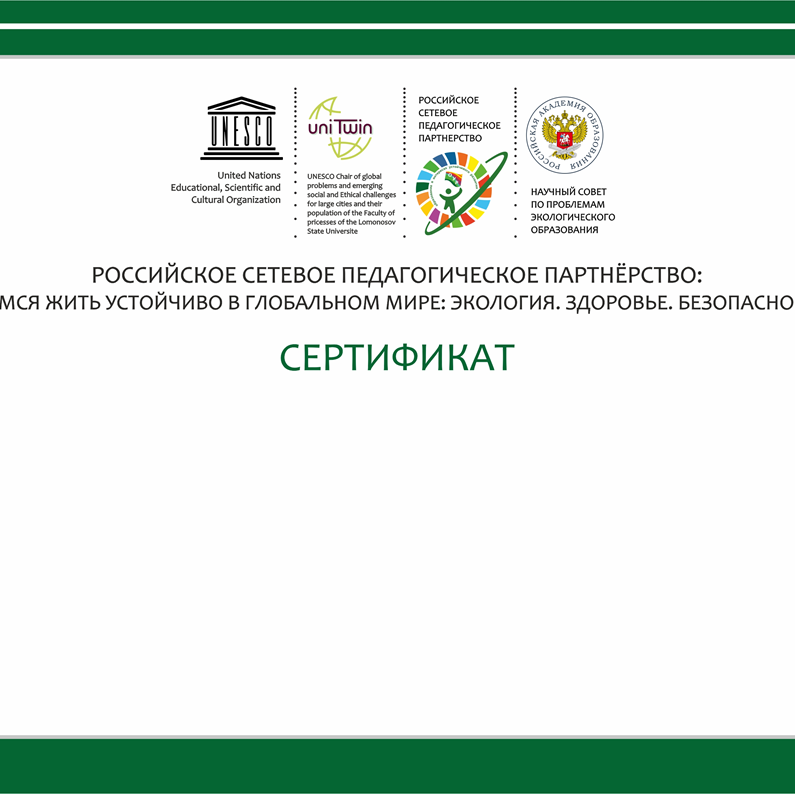 Положение о Всероссийском конкурсе видеороликов  «Экообъяснялки – Экозагадалки, или открываем книгу природы»«Чем глубже мы заглядываем в природу, тем больше мы понимаем, что она исполнена жизни, и тем основательнее узнаем, что вся жизнь – это великая тайна и что мы тесно связаны со всеми явлениями жизни в природе».(Альберт Швейцер  — немецко-французский философ культуры, лютеранский теолог, гуманист, органист, музыковед и врач).).Всероссийский конкурс видеороликов «Экообъяснялки-Экозагадалки, или открываем книгу природы» (далее – Конкурс) направлен на мотивацию педагогов к поиску новых форм работы с детьми, организацию разных видов культурных практик в вопросах экологического образования, затрагивающего   область духовно-нравственного и познавательного развития, освоения опыта эмоционально-чувственного непосредственного взаимодействия дошкольников с природой. Тема природы - одна из тем, которая вызывает интерес детей, пробуждает детское любопытство.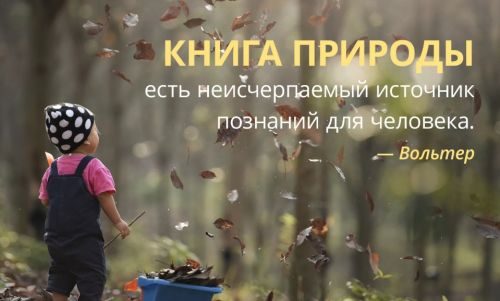                                                                                                                                      https://365day.su/wp-content/uploads/2017/10/Kniga-prirody.jpgЗнакомство детей с природными объектами, явлениями и закономерностями экологических связей и отношений стимулирует развитие любознательности, познавательной и речевой активности и является основой для формирования экологической культуры дошкольников.Конкурс предполагает, что в основу подхода по ознакомлению детей с природными явлениями или объектами положена «Зеленая» аксиома «Мир в наследие» - необходимость сохранения природного и культурного разнообразия – как базовое условие выживания человечества и его устойчивого развития. Принципы экологически грамотного поведения: уважение и ценность всех форм жизни на земле, людей всех национальностей, их культур; сохранения (спасения) природного и культурного разнообразия в каждой стране, на планете; безвозвратности потери природного и культурного наследия; отсутствия административных границ у природы и культуры.Уважаемые участники конкурса!Сегодня каждый из нас понимает, что в связи с развитием науки экологии, представлений о взаимосвязях природных, социальных и экономических процессов в окружающей среде и появлением новых этических норм взаимодействия человека с природой, содержание современного экологического образования в системе общего экологического образования существенно меняется. Возрастает мировоззренческая функция экологического  образования.Декларируемые цели и задачи экологического образования базируются на новой экологической парадигме (био(эко)центризме), это подразумевает, что отбор содержания и методик ни в какой мере не должен основываться на старой антропоцентрической парадигме экологического образования. Наш конкурс ориентирован на активное внедрение педагогами разных форм работы с использованием педагогического инструментария Е. Н. Дзятковской «Зеленые аксиомы». Уважаемые коллеги, мы уверены, что при Вашем грамотном подходе к материалу, в представлениях детей о природе не будет плохих, безобразных или некрасивых существ. У дошкольников  появятся первые представления о согласии формы и функции в живом мире, о приспособлении природного мира к внешним изменениям среды, а также эти представления будут перенесены ими и в их социальную среду (этические правила). Важно целенаправленно создавать позитивное отношение к живому и восприятие себя (человека) не как управляющего всем этим живым хозяина, но как соучастника. Важно помнить, что человек это один из населяющих природу организмов и отнюдь не самый главный в смысле функционирования всей этой природной системы. Художественные, живописные произведения будут вам отличными помощниками в привлечении внимания детей к изучению  объекта, предмета или явления.Совместная с детьми деятельность должна строиться так, чтобы до детей доносилась научная экологическая информация, разъяснялся смысл и принципы экологических аксиом  в доступной для детей форме. Чтобы в памяти  у ребенка запечатлевались маленькие экологические правила. В том числе и прививало уважение ко всем существам планеты, показывая их красоту, самоценность, независимую от наших нужд. В сознании ребенка с самого раннего возраста нужно закрепить уверенность в том, что каждый организм имеет свои права и человек не должен по возможности их нарушать. Важно понимать, что, обучая ребенка этим очень простым закономерностям и правилам, мы закладываем у него экологическую основу миропонимания. У ребенка формируются первые природные причинно-следственные связи, осознание того, что все живое по определенным законам приспосабливается к среде обитания. Именно отсюда рождается уверенность в необходимости правил проживания в природе, гармоничности всех ее частей, необходимости сохранения такой гармонии. Коллеги, всем удачи в конкурсе!Общие положения1.1. Всероссийский конкурс видеороликов «Экообъяснялки-Экозагадалки, или открываем книгу природы» проводится в рамках реализации плана Российского сетевого педагогического партнерства «Учимся жить устойчиво в глобальном мире: Экология. Здоровье. Безопасность!».1.2. Настоящее Положение определяет общий порядок организации и условия проведения Всероссийского конкурса видеороликов «Экообъяснялки-Экозагадалки, или открываем книгу природы» (далее - Конкурс).Настоящее положение о Конкурсе разработано в целях стимулирования профессионального роста педагога в вопросах решения задач экологического образования в ДОО, а именно формирования первичных основ эколого-культурной грамотности детей на основе базовой модели экологической культуры.1.4. Организаторами Конкурса выступают:Российское сетевое педагогическое партнерство «Учимся жить устойчиво в глобальном мире: Экология. Здоровье. Безопасность!»;МАУ информационно-методический центр г. Томска;МАДОУ № 38 г. Томска.Мероприятие является платной образовательной услугой: «Сопровождение педагогических и руководящих работников в конкурсах и мероприятиях сверх услуг, финансируемых бюджетом» (Всероссийский конкурс видеороликов «Экообъяснялки – Экозагадалки, или открываем книгу природы»).  Цели и задачи Конкурса2.1. Цель Конкурса - создание организационно-методических условий для реализации в дошкольных образовательных организациях культурных практик и других форм работы формирования у детей основ экологической культуры, экологической грамотности.2.2. Задачи:развивать стремление к познанию окружающего мира, знакомить с интересными «эко-фактами», объектами и явлениями;повышать экологическую грамотность всех участников образовательных отношений;формировать умение объяснять причинно-следственные связи, зависимости в объектах и явлениях окружающей действительности, выражать их в действии;способствовать развитию связной речи, речи-рассуждения, умению строить доказательные суждения;содействовать мотивации и стимулированию педагогов к поиску новых форм решения задач экологического образования, затрагивающего   область духовно-нравственного и познавательного развития, освоения опыта эмоционально-чувственного непосредственного взаимодействия дошкольников с природой.Участники Конкурса3.1. Участниками Конкурса являются педагогические работники ДОО (совместно с обучающимися и их законными представителями). 3.2. На одну заявку допускается участие в Конкурсе до 2-х педагогов при условии индивидуальной оплаты. 3.3. Для участия необходимо вступить в сообщество «Учимся жить устойчиво!» по ссылке https://vk.com/public2194202983.4. Поставить лайк  в ленте под постом «Всероссийский конкурс видеороликов «Экообъяснялки-Экозагадалки, или открываем книгу природы».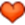 3.5. В период проведения Конкурса перейти в плейлист по ссылке https://vk.com/video/playlist/164829609_1 и поставить лайк под представленным участником (-ами) видео.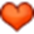 4. Организация Конкурса4.1. Организацию и проведение Конкурса осуществляет оргкомитет (он же жюри), утвержденный приказом муниципального автономного учреждения информационно-методического центра г. Томска.4.2. Оргкомитет обеспечивает равные условия всем участникам Конкурса.4.3. В состав оргкомитета и жюри Конкурса входят методисты информационно-методического центра, Актив Российского сетевого педагогического партнерства «Учимся жить устойчиво в глобальном мире: Экология. Здоровье. Безопасность!».4.4. Жюри Конкурса осуществляет проверку и оценку конкурсных материалов, определяет победителей и призеров в соответствии с настоящим Положением.5. Условия и сроки проведения Конкурса5.1. Срок приема конкурсных работ – с 12 февраля по 15 марта 2024 г.5.2. Сроки подведения итогов Конкурса (протокол на сайте http://partner-unitwin.net.) – не позднее 26 марта 2024 г.5.3. Срок подготовки электронных грамот победителей и призеров, сертификатов участников Конкурса – не позднее 1 апреля 2024 г.5.4. Срок рассылки электронных грамот победителей и призеров, сертификатов участников Конкурса – не позднее 10 апреля 2024 г.5.5. Работы, поступившие после 15 марта 2024 года, оформленные с нарушениями требований, а также без оригиналов документов и квитанции об оплате к участию в Конкурсе не допускаются.5.6. Конкурсные работы не рецензируются. 6. Критерии оценивания конкурсных материалов6.1. Соответствие содержания конкурсной работы одной из идей устойчивого развития: наличие вводного комментария педагога с позиции идеи устойчивого развития (приложение № 2), их воспитательного потенциала в современном экологическом образовании: 6.2. Информация об экологических объектах (детские экообъяснялки/экозагадалки) должна соответствовать следующим требованиям:содержательная грамотность материала (раскрытие идеи устойчивого развития);рассматривание объекта с точки зрения ценности природного разнообразия и необходимости его сохранения;взаимосвязь природного объекта, явления с личным эмоционально-чувственным опытом ребенка;оригинальность авторского замысла педагога подачи материала (новизна, гибкость мышления);соблюдение норм, правил и культуры использования русского языка педагогом (комментарий); разнообразие методов и средств предъявления материала, оформление;соблюдение технических требований, предъявленных к конкурсным материалам; глубина раскрытия темы;в речи детьми используются разные приемы (сравнение, моделирование, проблемно-речевые ситуации; экспериментирование; художественные произведения; поисковые вопросы);в речи дошкольников употребляются: синонимы, антонимы, однокоренные слова, слова, по тематической близости: сходству, единству ситуации, по ассоциативной связи; использование наречий: наречий места (здесь, там, туда), наречий времени (теперь, потом), причинно-следственных (поэтому, потому что); использование союзов: сочинительных (и, да, тоже и др.), противительных (а, но), подчинительные (чтобы, прежде чем, так что, так как); использование вводно-модальных слов (Таким образом, итак, например, однако, во-первых, наоборот, разумеется, как известно, как было сказано).Формат видеоролика: мини-ролик продолжительностью до 3-5-х минут с детскими объяснениями, загадками экологического объекта, предмета или явления – связь данного объекта или явления с культурным наследием и личным эмоционально-чувственным опытом ребенка.     Примерные варианты (формат) видеоролика можно посмотреть по ссылкам:     https://cloud.mail.ru/public/Bek3/RcNpvSy3khttps://disk.yandex.ru/i/SrHyn7sHzdds5g?uid=507195827. Технические требования к видеоролику- Формат видео: DVD, MPEG4;- Минимальное разрешение видеоролика – 720x480 (12:8 см);- Видеоролик должен быть оформлен информационной заставкой (наименование ОО, название видеоролика);- Использование при монтаже и съёмке видеоролика специальных программ и инструментов на усмотрение участника;- Участники сами определяют жанр видеоролика (интервью, репортаж, видеоклип, мультфильм и т.п.);- В ролике могут использоваться фотографии;- Видеоролики должны быть оформлены информационной заставкой: полное название образовательной организации; Ф.И.О. педагога (ов), возрастная группа, авторское название конкурсной работы.- Видеоролик вначале может содержать картинки/ иллюстрации/ фото метафорического образа/ и закадровое озвучивание (интерпретация/комментарий к изображению) с точки зрения необходимости сохранения природного и культурного разнообразия как базового условия выживания человечества и его устойчивого развития. Все последующие кадры видео должны содержать видео с детскими объяснениями/загадками экологического объекта, предмета или явления – связь данного объекта или явления с культурным наследием и личным опытом ребенка. В конце видеоролика должен быть кадр, который содержит ответ, фотография или картинка объекта/явления, объясняемых/загаданных ребенком.- Все кадры на видео должны быть объединены одной содержательной линией, возможно звуковое сопровождение, которое должно иметь смысловую нагрузку. Природный объект, явление, выбранные для содержания видеоролика, должны соответствовать природному разнообразию региона участников конкурса.- Видеоролик закачивается на облачное хранилище данных (Яндекс диск, hdd.ru и др.), ссылка для скачивания указывается в заявке.-  Не принимаются ролики рекламного характера, оскорбляющие достоинство и чувства других людей, не укладывающиеся в тематику конкурса.Файл с видеороликом необходимо переименовать в краткое наименование образовательной организации. НАПРИМЕР, МАДОУ № 14 г. Екатеринбург: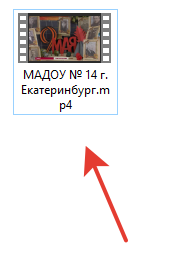 8. Организационно-методический алгоритм подготовки к Конкурсу:выбрать тему (заповедники, лес, животные/рысь, цветок, бабочка и д.р.);спланировать разные формы работы с детьми по теме (беседы, подвижные игры, викторины и т.д.);организовать совместную деятельность взрослого и ребенка (культурные практики); обогащать предметно-пространственную развивающую среду группы по теме (дидактические игры, наглядность. мультфильмы, иллюстрации, фото т.д.).осуществить видеозапись детей с их объяснениями загаданного объекта;подготовить вводный педагогический комментарий;осуществить монтаж видеоролика;Для адаптации знакомого материала и рассмотрение его под призмой «Зеленых аксиом» в совместных формах работы с детьми (культурные практики и др.) рекомендуется использовать:Мотивационные подсказки;Обращение к опыту ребенка (что он знает об этом, где встречал, примеры из жизненного опыта, сравнение и перекладывание информации на другую ситуацию);Приемы личной, прямой или символической аналогии;Прием реконструкции событии;Эвристические беседы;Использовать буквальный и скрытый смысл поговорок и пословиц;Вопросы прогнозируемого, эвристического характера и т.д.;Приемы «кроссенс» и т.д.;9.Финансовые условия участия в Конкурсе. Участие в Марафоне платное - 500 рублей на одну заявку (допустимо участие в Конкурсе до 2-х педагогов).Документы, на основе которых осуществляются платные услуги, размещены на сайте http://partner-unitwin.net. Дополнительно будет сделана рассылка документов (заявление, договор, акт, согласие на обработку персональных данных).Для регистрации участника Конкурса необходимо:Шаг 1. Оплатить участие по реквизитам, указанным в квитанции, до 15 марта              2024 г., оплату можно произвести онлайн через Сбербанк по реквизитам, указанным в квитанции, далее – сохранить чек об оплате. Если от образовательной организации несколько участников (несколько заявок), можно оплатить одним чеком, а затем откопировать по количеству заявок и приложить к каждому пакету документов.ВНИМАНИЕ! При оплате онлайн быть внимательным при выборе получателя платежа выбирать МАУ ИМЦ ГОРОДА ТОМСКА!Шаг 2.  Скачать и заполнить документы (договор, акт, заявление и согласие на обработку персональных данных) СИНЕЙ пастой, НЕ проставляя и НЕ изменяя даты, не допускаются исправления. Если заявка коллективная, то заполняет документы один (на ваш выбор) педагог.Шаг 3. Заполнить и отправить ЗАЯВКУ в формате Word (приложение), видеоролик, скан (фото) чека об оплате в оргкомитет на электронную почту seliviorova2014@yandex.ru,  с пометкой в теме письма «ЭКООБЪЯСНЯЛКИ».Если видеоролик не отправляется по электронной почте, то можно его закачать на облачное хранилище данных (Яндекс диск, hdd.ru и др., не YouTube!) и отправить ссылку.Шаг 4. Для участников регионов РФ, кроме города Томска, Северска, приложить скан чека об оплате и отправить по почте РФ оригиналы всех заполненных документов, не скрепляя листы между собой (договор, акт, заявление, согласие на обработку персональных данных, чек об оплате) в срок до 13 марта 2024 г. по адресу: 634041, г. Томск, ул. Киевская 89. На конверте в графе КОМУ – написать МАУ ИМЦ (организация)! для Лалетиной Марины Викторовны. В электронном виде (сканы) документы НЕ отправлять.Если пакет документов отправлен заказным письмом, то необходимо по электронному адресу: ooa555@yandex.ru сообщить номер трека и дату отправления.Внимание! Всем участникам из города Томска и Северска, Томского района заполненный пакет оригиналов документов (договор, акт, заявление, согласие на обработку персональных данных, чек об оплате) необходимо привезти до 15 марта 2024 г. по адресу: г. Томск, ул. Киевская 89, понедельник-пятница с 9.00-13.00, 14.00-17.00 (звонок на входе). Награждение победителей и призёров	Победители и призёры Конкурса награждаются электронными дипломами. Трем победителям будут отправлены призы.Контактная информация: Селиверова Надежда Викторовна: seliviorova2014@yandex.ru, 8-923-410-87-86Осипова Оксана Александровна: ooa555@yandex.ru, 8-952-892-54-40Приложение № 1 В случае индивидуального участия в Конкурсе, необходимо заполнить заявку в соответствии с образцом*Если от образовательной организации несколько участников (при условии индивидуального участия каждого педагога), необходимо указать в отдельных строках данные каждого участника.Если образовательная организация направляет коллективную заявку на участие педагогов в Конкурсе (до 2-х максимум), то необходимо заполнить заявку в соответствии с образцом:Приложение № 2«Зеленая» аксиома, принципы деятельности для устойчивого развитияФИО участника Должность(с маленькой строчной буквы)Класс(возрастная группа)Наименование образовательной организации (место работы), регионНоминацияЭлектронный адрес (на который будет отправлен сертификат)Контактный телефонИванова Любовь Владимировнавоспитатель5-6 летМАДОУ № 38 г. СамараФИО участника Должность(с маленькой строчной буквы)Класс(возрастная группа)Наименование образовательной организации (место работы), регионНоминацияЭлектронный адрес (на который будет отправлен сертификат)Контактный телефонИванова Любовь Владимировна, Репина Мария ИвановнаВоспитательУчитель-дефектолог5-6 летМАДОУ № 38 г. Самара«Зеленая» аксиома необходимости сохранения природного и культурного разнообразия – как базовое условие выживания человечества и его устойчивого развития. Принципы экологически грамотного поведения: уважение и ценность всех форм жизни на земле, людей всех национальностей, их культур; сохранения (спасения) природного и культурного разнообразия в каждой стране, на планете; безвозвратности потери природного и культурного наследия; отсутствия административных границ у природы и культуры.Мир в наследие. Природное и культурное наследие каждого человека, его семьи. Природное и культурное наследие местного сообщества. Природное и культурное наследие страны. Объект Всемирного природного и культурного наследия ЮНЕСКО.  Небезграничность наследия. Естественное природное разнообразие – иммунитет природы, ее устойчивость к неблагоприятным воздействиям (природным, антропогенным, техногенным). Биосферное равновесие. Экологическое качество окружающей среды. Естественное культурное разнообразие – условие здорового общества, его социальной стабильности и прогрессивного развития.  Ценность природного и культурного разнообразия на планете. Взаимосвязь природного и культурного разнообразия. Пути сохранения природного и культурного разнообразия. Экологическая культура устойчивого развития. Экологическая культура. 